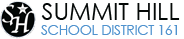 Frankfort Square School 3rd GradeMay 18th - 22nd (LAST DAY!)The students will use SeeSaw this week for most of their assignments.  It will be very important to view the instruction on the SeeSaw work page.  Read and listen to all instructions so you know how to access the required webpages (links) and how to show your work.  Please contact me if you have any questions or concerns about the assignments in SeeSaw or the lesson plan below. Please view the A-Z school countdown if you wish to participate in the fun end of the year activities. You may check off each activity as they are completed.  Remember to take stretch / movement breaks often! 😊Please email FSTechsupport@summithill.org with tablet/website issues or for Login and Password Information.  RECAP FOR THE WEEK!!!What do I need to complete by Friday, May 22nd?GREEN LIGHTS IN RELFEX MATH (Reflex math is researched based.  For the program to be effective, students need to achieve a green light three times per week).Four Digit Addition (in Seesaw)Math Subtraction 1 (in Seesaw)Monday and Wednesday Math Word Problems (in Seesaw)End of The Year Writing Activity (in Seesaw)End of The Year Writing Activity #2 (in Seesaw)Thinking Outside the Box #1 (in Seesaw)Tutorial Drawing: A Puppy (in Seesaw)Advice for Next Year’s Class (in Seesaw)Summer Wish List (in SeeSaw)Time/SubjectMATH Focus Days  (Mondays/Wednesdays)ELA Focus Days (Tuesdays/Thursdays)Friday8:00-8:30Wake up, Breakfast, Get Ready for the DayWake up, Breakfast, Get Ready for the DayWake up, Breakfast, Get Ready for the Day8:30-9:00Freckle MATH*optionalFreckle ELA *optionalIf you have not reached three green lights on Reflex this week, make sure you complete your last one today. Enjoy the rest of your day!!!9:00-10:00Math Monday1. Four Digit Addition (in Seesaw)2. Complete the Monday word problems – in SeeSaw. 3. Reflex Math (keep working until you earn the green light).ELA - MondayEnd of The Year Writing Activity (in Seesaw)If you have not reached three green lights on Reflex this week, make sure you complete your last one today. Enjoy the rest of your day!!!9:00-10:00Math Wednesday1.Math Subtraction 1 (in Seesaw)2. Complete the Wednesday word problems – in SeeSaw.3. Reflex Math (keep working until you earn the green light).ELA - WednesdayEnd of The Year Writing Activity #2 (in Seesaw)If you have not reached three green lights on Reflex this week, make sure you complete your last one today. Enjoy the rest of your day!!!10:00-10:30Physical Activity / P.E. Activity Physical Activity / P.E. Activity  10:30-11:00Silent Reading Silent Reading11:00-11:45LunchLunch11:45-12:30END OF THE YEAR FUN!Thinking Outside the Box #1 (in Seesaw)Tutorial Drawing: A Puppy (in Seesaw)END OF THE YEAR FUN!Advice for Next Year’s Class (in Seesaw)Summer Wish List (in SeeSaw)12:30-1:30Monday - Art LessonWednesday -Technology Lesson with Mrs. Prorok!Tuesday and Thursday -Music Activities (see Mrs.Ramick’s teacher page)